The Punchbowl InnOkewood hillChristmas Menu 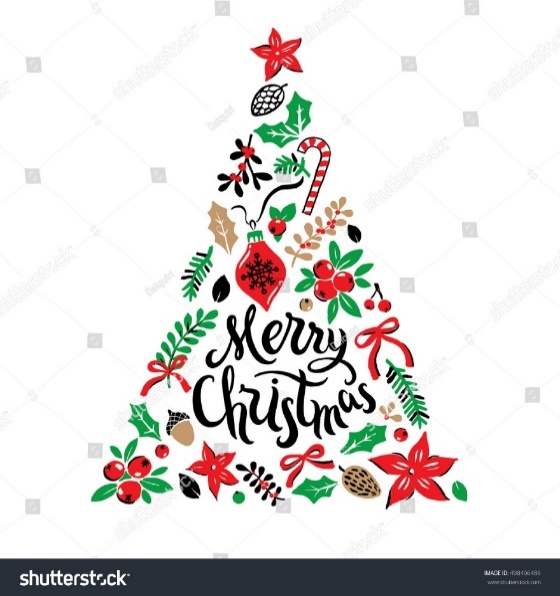 2 Courses £25.00  |  3 Courses £30.00StartersRoasted Peppers and Tomatoes Soup with Fresh Baked Bread Goats Cheese Salad, Walnuts and Fig DressingChicken Liver and Cognac Pate with Pickled Grapes and ToastDuck Salad With Hoi Sin DressingSmoked Salmon with Capers, Brown Bread, Dill and Lemon DressingMainsRoast Turkey with Cranberry & Chestnut Stuffing, Chipolata Pigs in Blankets, Roast Potatoes, Veggies, Yorkshire Pudding and GravyCranberry And Goats Cheese Roast with Vegetables, Stuffing, Roast Potatoes & Yorkshire PuddingDuck Leg Confit on Caramelised Red Onion Mash with Fine Beans and Orange SaucePan Fried Salmon Fillet Served with New Potatoes, Wilted Spinach, Grilled Cherry Tomatoes & Tiger Prawn SauceFettuccine Marinara and Vegetarian ParmesanGreen Vegetable Risotto, Spinach Asparagus & Peas with Vegetarian ParmesanDessertsTraditional Christmas Pudding Brandy Butter, Cream or CustardSticky Toffee Pudding with Vanilla Ice CreamApple Strudel with Ice CreamChampagne and Raspberry SorbetSpeciality Cheeseboard with Black Bomber Cheddar, Dirty Vicar and Norbury Blue Locally Made Cheese, Toasted breads, Biscuits, Celery and Grapes***Coffee And MintsBOOKING FORMBOOKING FORMBOOKING FORMBOOKING FORMBOOKING FORMBOOKING FORMBOOKING FORMBOOKING FORMBOOKING FORMChosen VenueParty NameParty NameContact TelEmailEmailNumber of GuestsDateDateTimeSTARTERSSTARTERSSTARTERSSTARTERSSTARTERSSTARTERSTotal:Total:Total:Roasted Peppers and Tomatoes SoupRoasted Peppers and Tomatoes SoupRoasted Peppers and Tomatoes SoupGoats Cheese SaladGoats Cheese SaladGoats Cheese SaladChicken Liver and Cognac PateChicken Liver and Cognac PateChicken Liver and Cognac PateDuck SaladDuck SaladDuck SaladSmoked Salmon with CapersSmoked Salmon with CapersSmoked Salmon with CapersMAINSMAINSMAINSRoast TurkeyRoast TurkeyRoast TurkeyCranberry And Goats Cheese RoastCranberry And Goats Cheese RoastCranberry And Goats Cheese RoastDuck Leg ConfitDuck Leg ConfitDuck Leg ConfitPan Fried Salmon FilletPan Fried Salmon FilletPan Fried Salmon FilletFettuccine MarinaraFettuccine MarinaraFettuccine MarinaraGreen Vegetable RisottoGreen Vegetable RisottoGreen Vegetable RisottoDESSERTSDESSERTSDESSERTSTraditional Christmas PuddingTraditional Christmas PuddingTraditional Christmas PuddingSticky Toffee PuddingSticky Toffee PuddingSticky Toffee PuddingApple StrudelApple StrudelApple StrudelChampagne & Raspberry SorbetChampagne & Raspberry SorbetChampagne & Raspberry SorbetSpeciality CheeseboardSpeciality CheeseboardSpeciality CheeseboardPlease note that all bookings are subject to a 50% non-refundable deposit to secure your booking. Pre-ordering is advised for all bookings over 6 people and will be subject to a 10% service charge.All prices include VAT at the current rate.Please note that all bookings are subject to a 50% non-refundable deposit to secure your booking. Pre-ordering is advised for all bookings over 6 people and will be subject to a 10% service charge.All prices include VAT at the current rate.Please note that all bookings are subject to a 50% non-refundable deposit to secure your booking. Pre-ordering is advised for all bookings over 6 people and will be subject to a 10% service charge.All prices include VAT at the current rate.Please note that all bookings are subject to a 50% non-refundable deposit to secure your booking. Pre-ordering is advised for all bookings over 6 people and will be subject to a 10% service charge.All prices include VAT at the current rate.Please note that all bookings are subject to a 50% non-refundable deposit to secure your booking. Pre-ordering is advised for all bookings over 6 people and will be subject to a 10% service charge.All prices include VAT at the current rate.Please note that all bookings are subject to a 50% non-refundable deposit to secure your booking. Pre-ordering is advised for all bookings over 6 people and will be subject to a 10% service charge.All prices include VAT at the current rate.Please note that all bookings are subject to a 50% non-refundable deposit to secure your booking. Pre-ordering is advised for all bookings over 6 people and will be subject to a 10% service charge.All prices include VAT at the current rate.Please note that all bookings are subject to a 50% non-refundable deposit to secure your booking. Pre-ordering is advised for all bookings over 6 people and will be subject to a 10% service charge.All prices include VAT at the current rate.Please note that all bookings are subject to a 50% non-refundable deposit to secure your booking. Pre-ordering is advised for all bookings over 6 people and will be subject to a 10% service charge.All prices include VAT at the current rate.We are now taking Christmas bookings for our sister pub, The White Hart, Cranleigh, with the Stables restaurant.We are now taking Christmas bookings for our sister pub, The White Hart, Cranleigh, with the Stables restaurant.We are now taking Christmas bookings for our sister pub, The White Hart, Cranleigh, with the Stables restaurant.We are now taking Christmas bookings for our sister pub, The White Hart, Cranleigh, with the Stables restaurant.We are now taking Christmas bookings for our sister pub, The White Hart, Cranleigh, with the Stables restaurant.We are now taking Christmas bookings for our sister pub, The White Hart, Cranleigh, with the Stables restaurant.We are now taking Christmas bookings for our sister pub, The White Hart, Cranleigh, with the Stables restaurant.We are now taking Christmas bookings for our sister pub, The White Hart, Cranleigh, with the Stables restaurant.We are now taking Christmas bookings for our sister pub, The White Hart, Cranleigh, with the Stables restaurant.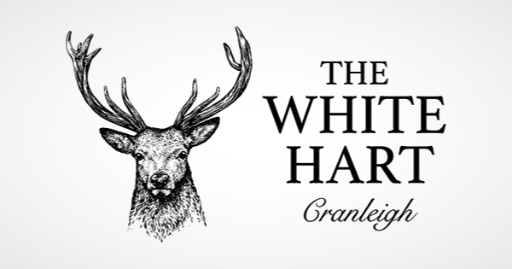 01483 275566whitehartstables@gmail.com01483 275566whitehartstables@gmail.com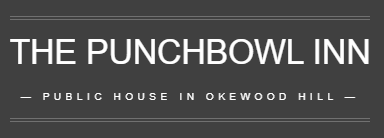 01306 6272049punchbowlinnokewoodhill@gmail.com01306 6272049punchbowlinnokewoodhill@gmail.com01306 6272049punchbowlinnokewoodhill@gmail.com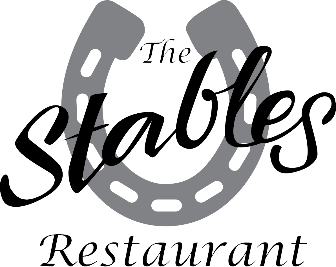 01483 275566whitehartstables@gmail.com01483 275566whitehartstables@gmail.com01483 275566whitehartstables@gmail.com01483 275566whitehartstables@gmail.com